Obchodná fakulta Ekonomickej univerzity v Bratislave, Referát pre vedu, doktorandské štúdium a medzinárodné projekty, Dolnozemská cesta č. 1, 852 35 Bratislava 5 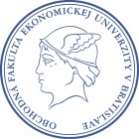 3. STUPEŇ - DOKTORANDSKÉ ŠTÚDIUM Vypísanie témy dizertačnej práceI.  Vypísanie témy školiteľom a postúpenie na Referát pre vedu, doktorandské štúdium a medz. projekty Obchodnej fakulty EU v Bratislave:II. Postúpenie vypísanej témy príslušnej subodborovej komisii na sledovanie a hodnotenie doktorandského štúdia na OF EU v Bratislave pre zodpovedajúci študijný program na pripomienkovanie a schválenie:skratka študijného programu:- manažment medzinárodného podnikania v dennej forme – dMMP_21; v externej forme – dMMPe_21- marketingový a obchodný manažment v dennej forme – dMOM_21; v externej forme – dMOMe_21- Management of International Business (manažment medzinárodného podnikania) v dennej forme v anglickom jazyku – dMMPa_21Akademický rok:2023/2024Školiteľ:Študijný odbor:Študijný program, pre ktorý je téma vypísaná:Názov témy v SJ:Názov témy v AJ:Forma štúdia, pre ktorú je téma vypísaná:Cieľ témy v SJ:Cieľ témy v AJ (pre ŠP dMMPa_21):Anotácia témy v SJ:Anotácia témy v AJ (pre ŠP dMMPa_21):Pripomienky členov komisie (člen vypíše svoje pripomienky):Pripomienky členov komisie boli školiteľom zapracované, resp. k nim bolo podané vyjadrenie dňa (vypíše školiteľ po zapracovaní pripomienok, resp. vyjadrení sa k nim): Dátum:      Prerokovanie a schválenie témy dizertačnej práce v komisii dňa (vypíše predseda): Dátum:      Podpis predsedu komisie:                                          ...........................................................................